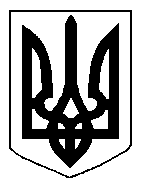 БІЛОЦЕРКІВСЬКА МІСЬКА РАДА	КИЇВСЬКОЇ ОБЛАСТІ	Р І Ш Е Н Н Явід 21 червня 2018 року                                                                                № 2418-53-VIIПро внесення змін в рішення міської ради   від 29 червня 2017 року № 928-34-VII  «Про створення постійно діючої міжвідомчої комісії для розгляду питань щодо відключення споживачів від мереж централізованого опалення і гарячого водопостачання»	Розглянувши подання міського голови, відповідно до  ч.1 ст. 59 Закону України «Про місцеве самоврядування в Україні»,  Порядку відключення окремих житлових будинків від мереж централізованого опалення та постачання гарячої води при відмові споживачів від централізованого теплопостачання,  затвердженого Наказом Міністерства будівництва, архітектури та житлово-комунального господарства України від 22.11.2005 року № 4,  міська рада вирішила:Внести зміни в рішення міської ради   від 29 червня 2017 року № 928-34-VІІ «Про створення постійно діючої міжвідомчої комісії для розгляду питань щодо відключення споживачів  від  мереж централізованого опалення і гарячого водопостачання» шляхом викладення додатку 1 даного рішення в новій редакції (що додається).Департаменту житлово-комунального господарства міської ради розробити і подати на розгляд  та затвердження виконавчого комітету Білоцерківської міської ради Порядок роботи комісії по розгляду заяв щодо  відключення споживачів  від  мереж централізованого опалення і гарячого водопостачання,  з додатками у вигляді  інформаційних   та технологічних карток (інших нормативно-розпорядчих документів за необхідності).  Контроль за виконанням рішення покласти на постійну комісію міської ради з питань житлової політики, комунального господарства, транспорту і зв’язку, природокористування, охорони довкілля та енергозбереження.Міський голова                                                                                              Г. Дикий                                                                                                                                                                                                                                                                                   Додаток 1                                                                                                        до рішення міської ради                                                                                                                    від «21» 06.2018р.                                                                                                        № 2418-53-VIIСклад постійно діючої міжвідомчої комісії для розгляду питань щодо відключення споживачів від мереж ЦО і ГВПЧлени комісії:представник власника житлового будинку або уповноваженої ним особи;представник організації електропостачання;представник організації водопостачання;представник екологічної інспекції (за згодою);представник місцевої установи (закладу) держсанепідемслужби ;представник проектної організації з опалення та теплопостачання.Секретар міської ради                                                                                В. Кошель                                                                                                         Гнатюк  Валерій Володимировичголова комісії, заступник міського голови;Савченко Олег Івановичзаступник голови комісії, начальник управління житлового господарства департаменту житлово-комунального господарства міської ради;Балас Юрій Миколайовичдепутат Білоцерківської міської ради  ( за згодою);Бондаренко Дмитро Андрійовичголовний спеціаліст відділу забудови та                                                            планування міста  управління містобудування та                                                                          архітектури;Захаріна СвітланаСтаніславівна інженер служби приєднання та розвитку комунального підприємства міської раи «Білоцерківтепломережа»;Костик ПетроВікторовичголовний інспектор Білоцерківського                                                                       районного відділу Головного управління                                                                           Державної служби України з надзвичайних                                                                          ситуацій в Київській області ( за згодою);Кошляк Юрій Миколайович начальник комунального підприємства Білоцерківської міської ради житлово-експлуатаційна контора № 6;Кравець Анатолій Васильовичдиректор департаменту житлово-комунального господарства міської ради;Лаврусь Павло Анатолійович член Громадської ради при виконавчому комітеті Білоцерківської міської ради (за згодою);Місійко В’ячеслав Петровичголовний інженер Білоцерківської філії по                                                                          експлуатації газового господарства ПА                                                                        «Київоблгаз» (за згодою);Фурсенко Сергій Анатолійовичголовний інженер КП Білоцерківської міської                                                                   ради «Білоцерківтепломережа»;Ящук Олександр Іванович - начальник комунального підприємства Білоцерківської міської ради житлово-експлуатаційна контора № 1;